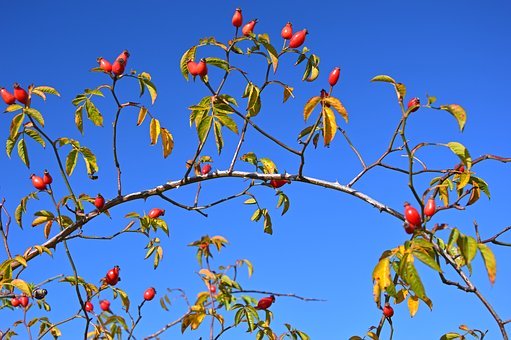 VÄLKOMMEN TILL MINDFULNESS OCH YOGA I HÖSTBrittsommardag med värme, blå himmel och sol.  Höstdagjämning i tisdags. Får vi likt britterna en andra våg av Corona ?Mer än ett halvt år har gått sedan alla mina kurser lades ner pga smittrisk.  Hoppas Ni klarat Er och Era nära, även om en pandemi som denna får konsekvenser för oss alla.HÄRMED bjuds Du in till evenemang och kurser så coronasäkra som möjligt.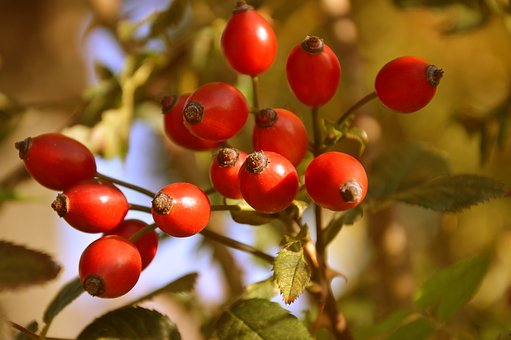 NATIONELLA ANHÖRIGDAGEN DEN 6 OKTOBERFör att uppmärksamma alla anhöriga vilka i det dolda vårdar sina nära i ett gränslöst arbete där egen hälsa och behov sätts på vänt.  Ordnas en träff för dem / Er i   Stabby Prästgårds Trädgård. 13.00 – 14.30 Deltagaravgift 100:-Utomhusvistelse – oavsett väderlek – med Mindfulness i Naturen. Chai thé med värmande kryddor och hjärtats sånger, framförda av Raymond Björling och Mats Jansson.Maxantal 50 personer. Föranmälan och betalning försäkrar en plats.På Birgittadagen 7 oktober startar  kurser: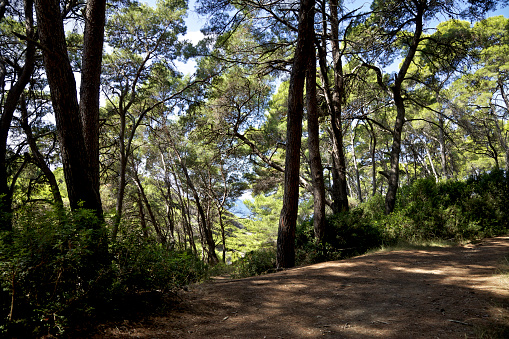 MINDFULNESS I NATUREN FÖRNYA Ditt förhållande till naturen med mindfulness.6  onsdagar med start 7 oktober, 10.00-12.00deltagaravgift 800 kronor. Skogens färgpalett och skydd lämpar sig särskilt bra som plats för naturvistelse under hösten. 2 timmar i naturen -  per vecka -  sägs vara lägsta dosen för att få en märkbar effekt på välbefinnandet.Vi ses i Sommarro vid Stadsskogens port.  Bra bussförbindelser -  2, 7 , 12 - och gratis  bilparkering.Igelkottar och björnar går i ide, men inte vi.MINDFULNESS OCH YOGA PÅ SHENDAO ELLER  ZOOM7 onsdagar  med start 7 oktober 17.00-19.00 Deltagaravgift 1400 kronor.Platserna på Shendao är begränsade till 6. Vill Du deltaga i lokalen bör Du därför boka Din plats snabbt.Följer Du kursen via Teams – som Zoom -   får Du en fin möjlighet att integrera Ditt utövande därhemma.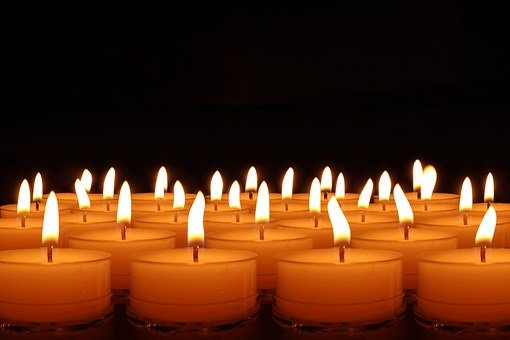 ADVENTSYOGA PÅ SHENDAO ELLER ZOOM4 onsdagar 17.00-19.00,  med start 25 november.Deltagaravgift 800 kronorBoka redan nu. Plats på Shendao begränsat till 6.WORKSHOPS 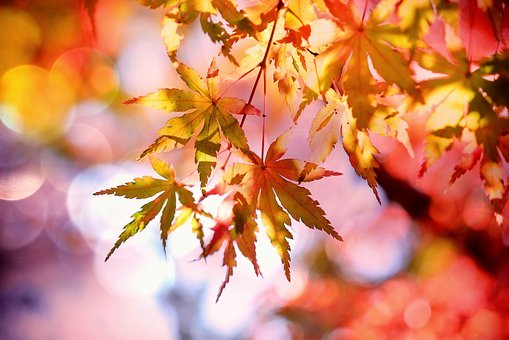 Mindfulness i Naturen på Fjällnora Friluftsområde.Söndagen den 11 oktoberDeltagaravgift 450:- inkluderar något gott till fika.13.00 – 17.00Adventsyoga på Fjällnora FriluftsområdeLördagen den 12 decemberDeltagaravgift 450:- inkluderar gott fika.13.00-17.00För den som vill stanna finns det möjlighet till bastubad efteråt.ÅRSTIDSRETREATER I STABBY PRÄSTGÅRD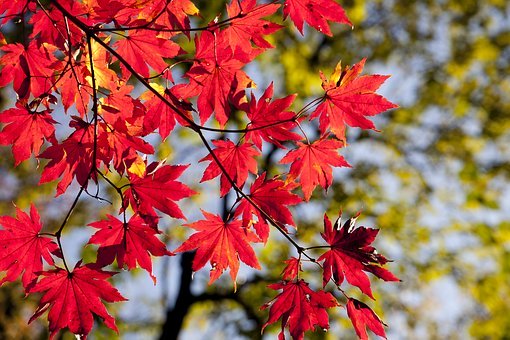 Höstretreat , Söndag 25 oktober  , 12.00-19.00Deltagaravgift 850:- inkluderar fika och soppa.Adventsretreat Söndag  6 december 12.00-19.00Deltagaravgift 850:_ inkluderar fika och soppa.CORONASÄKRAR GÖR VI TILLSAMMANS  OCH DET BLIR DESSUTOM EN BRA TRÄNING I ATT VARA MEDVETEN!STANNAR HEMMA VID MINSTA SYMPTOM HÅLLER MINST TVÅ METERS AVSTÅND . TAR OSS INTE I ANSIKTET, HOSTAR I ARMVECKET OM DET KLIAR I HALSEN OCH TVÄTTAR OSS OFTA LÄNGE OCH VÄL MED TVÅL OCH VATTEN  MINST HELA FÖRSTA VERSEN AV BLINKA LILLA STJÄRNA: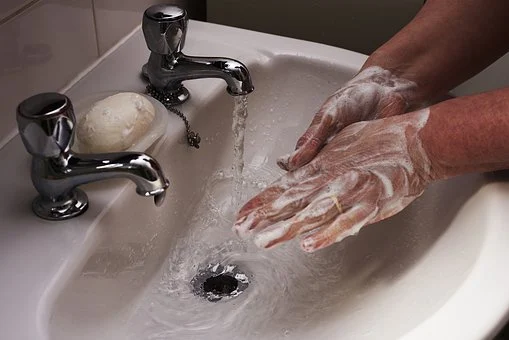 Blinka Lilla stjärna där….HOPPAS VI SES UNDER HÖSTHIMLENALLT GOTT TILL DESSYogalena  Ängsbo 26 september 2020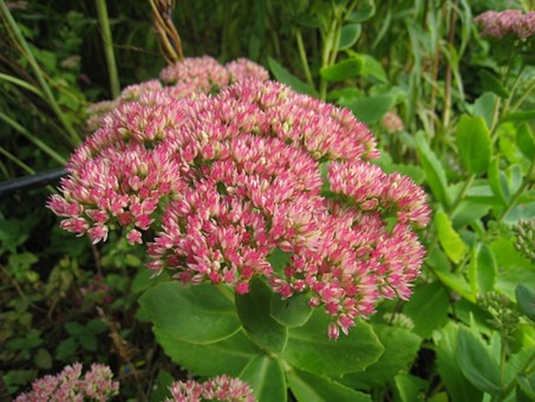 Anmälan och info: 0704498741 , yogauppland@gmail.com